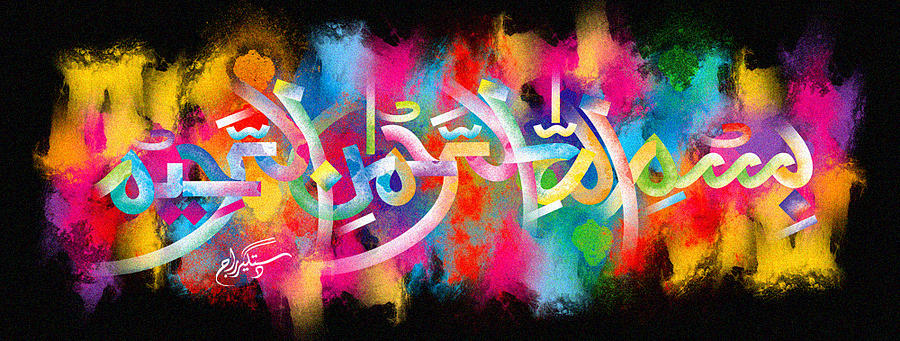 THE MIRACLE DOLE BANANA 1Vol 2The Exclusive Islamic Miracle Photographs of Dr Umar Elahi AzamFriday 2nd  October 2015Manchester, UKIntroduction  There were impressions of The name of Allah  in numerous places on this banana: on the outer peel, on the inner peel and on the white fruit itself.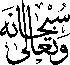 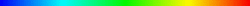 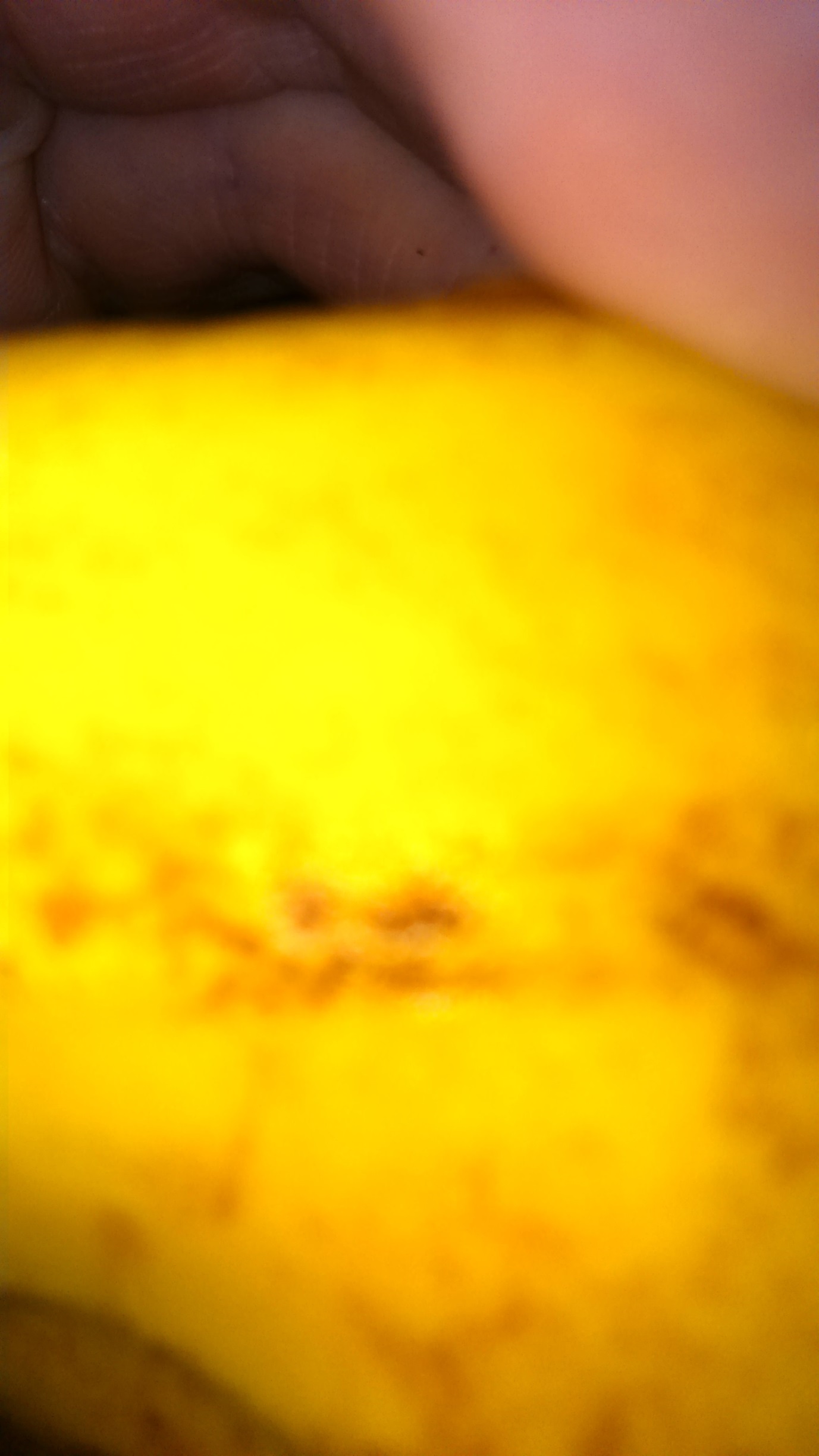 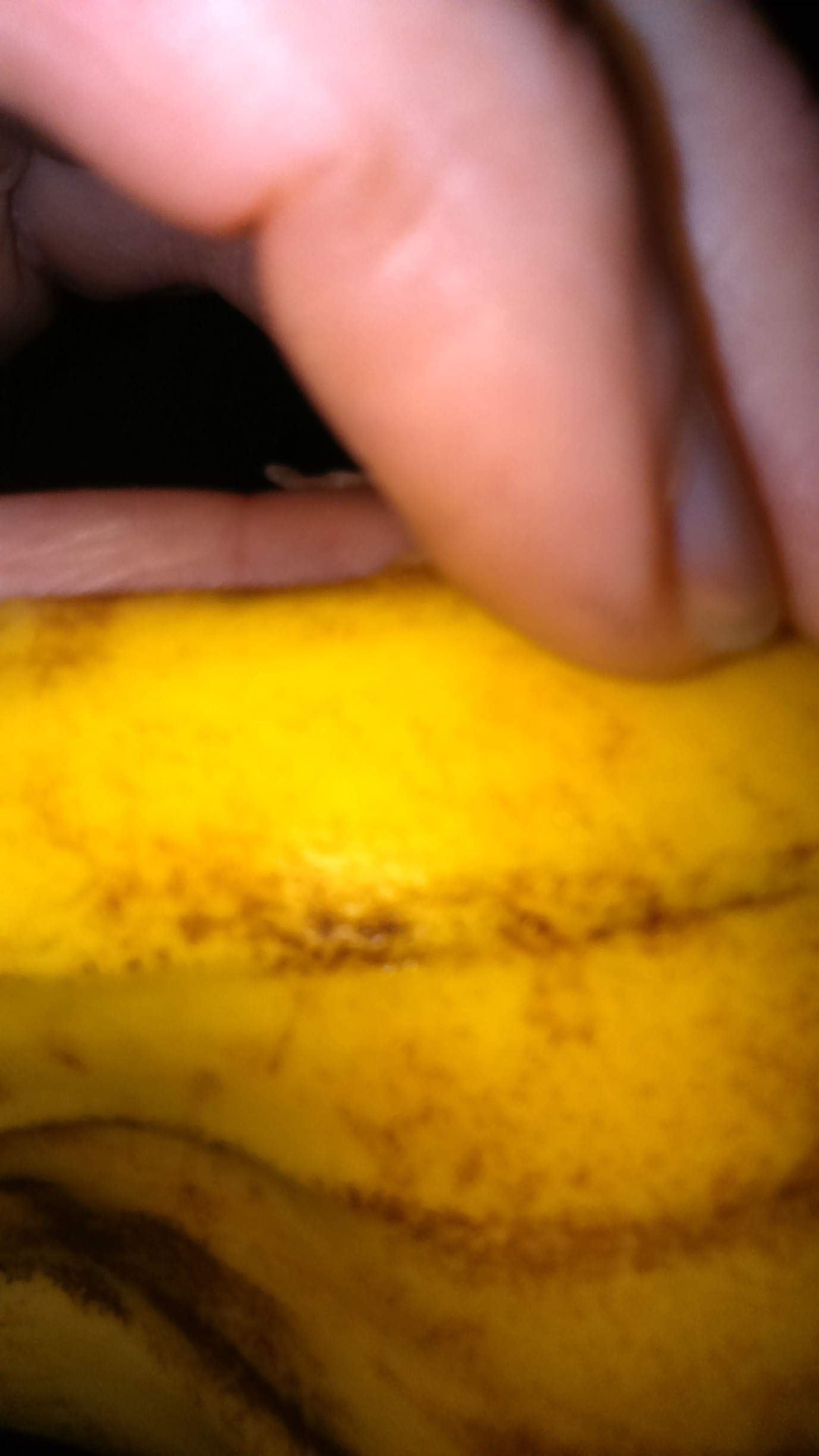 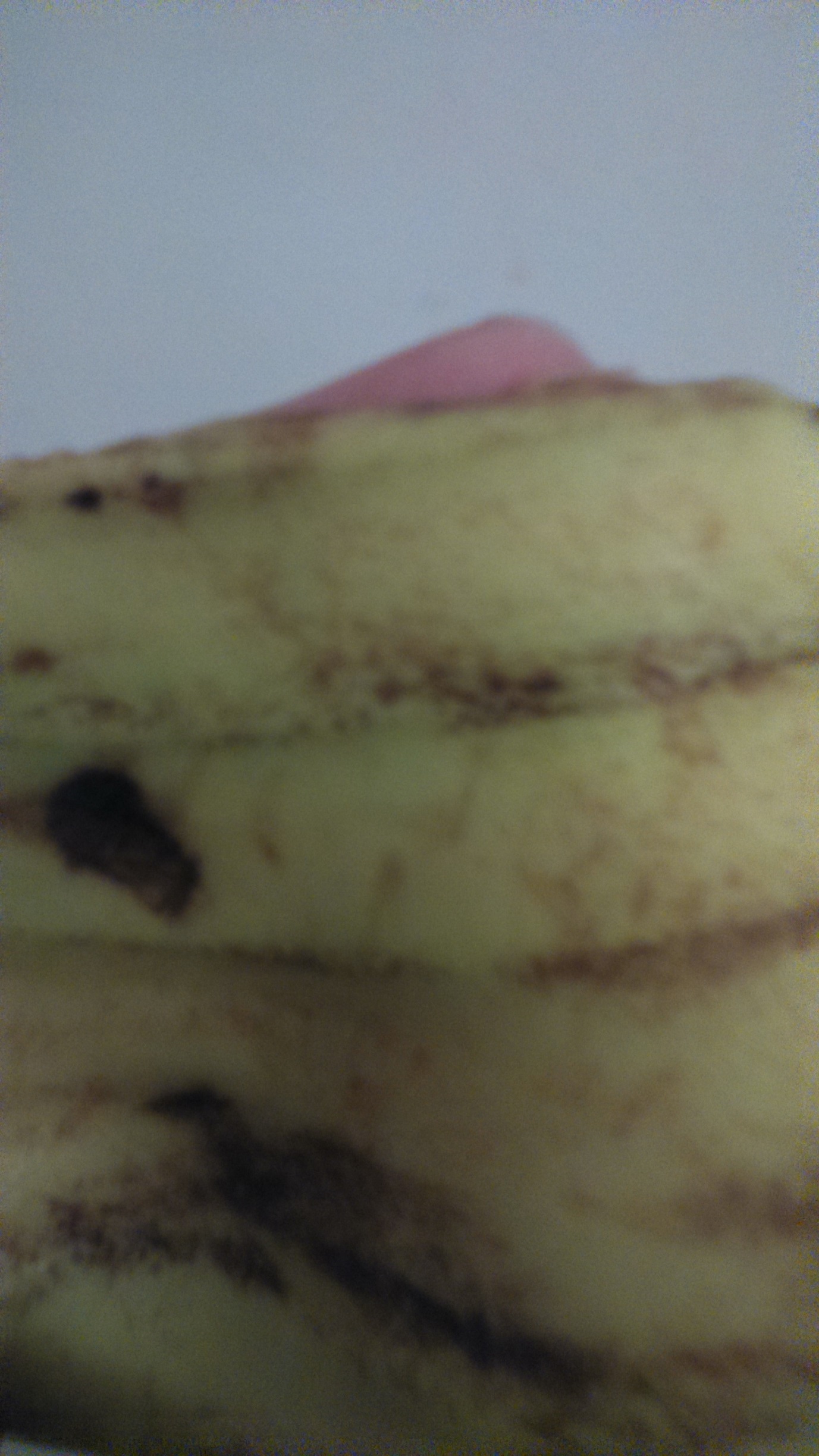 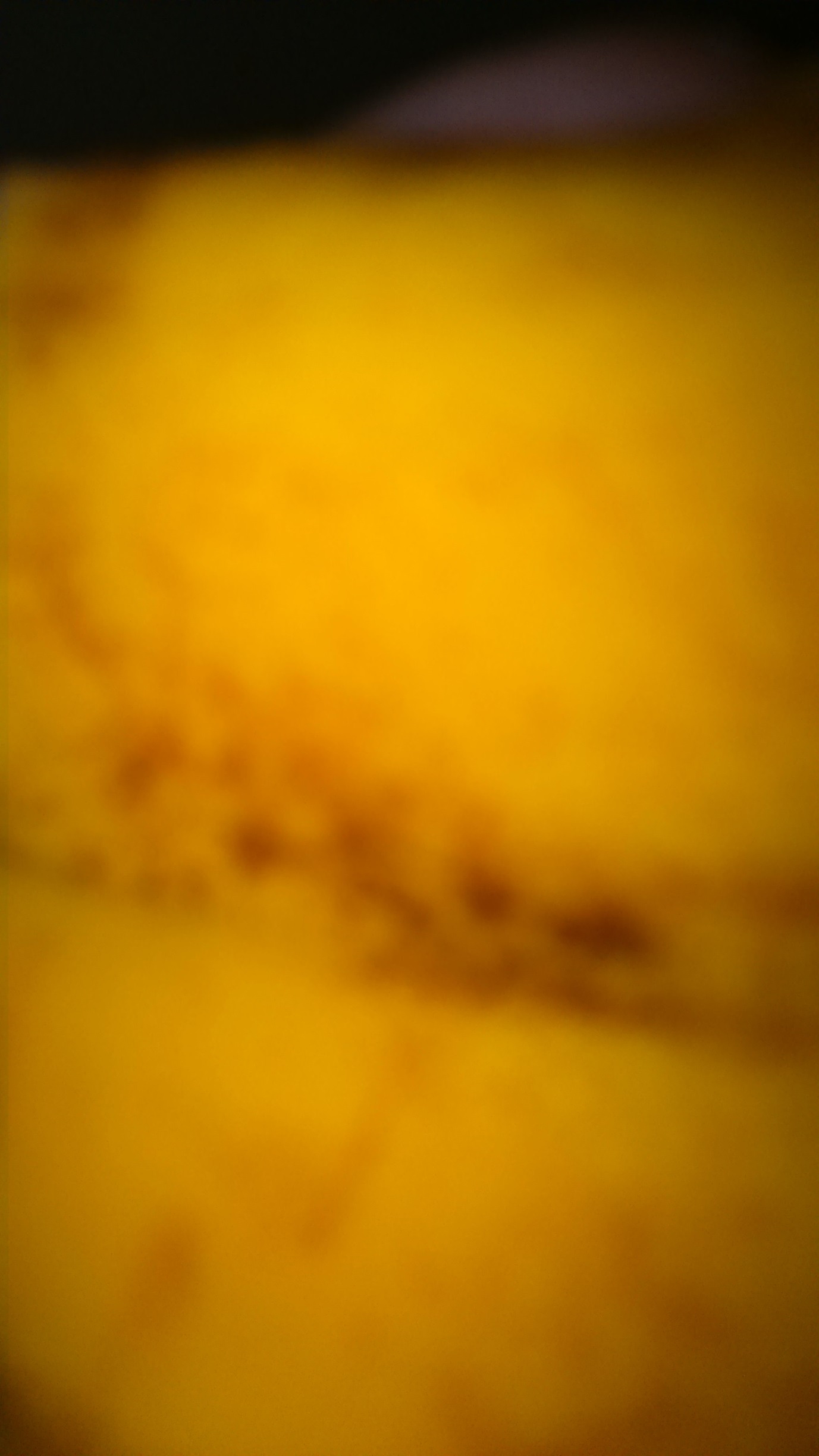 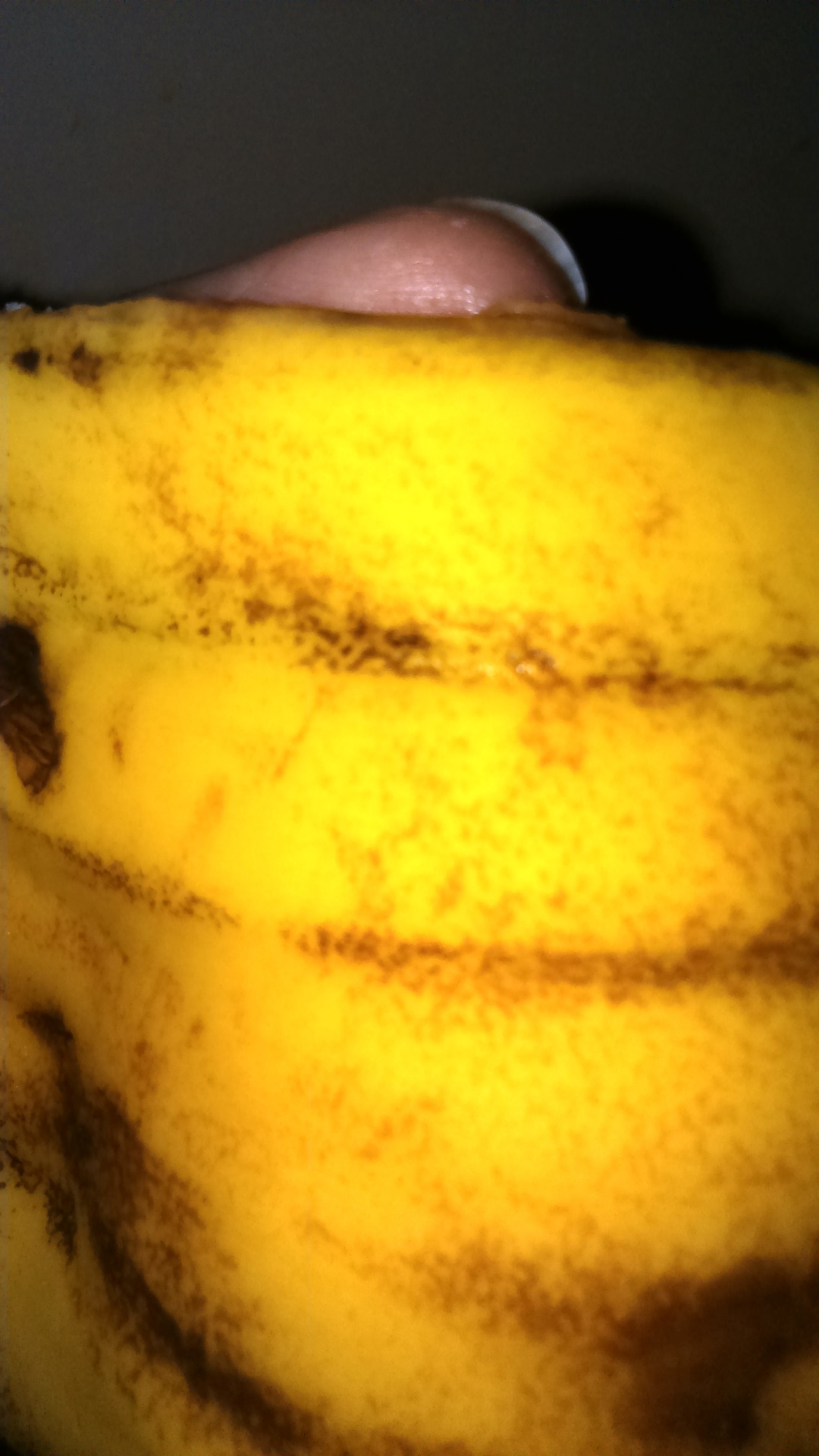 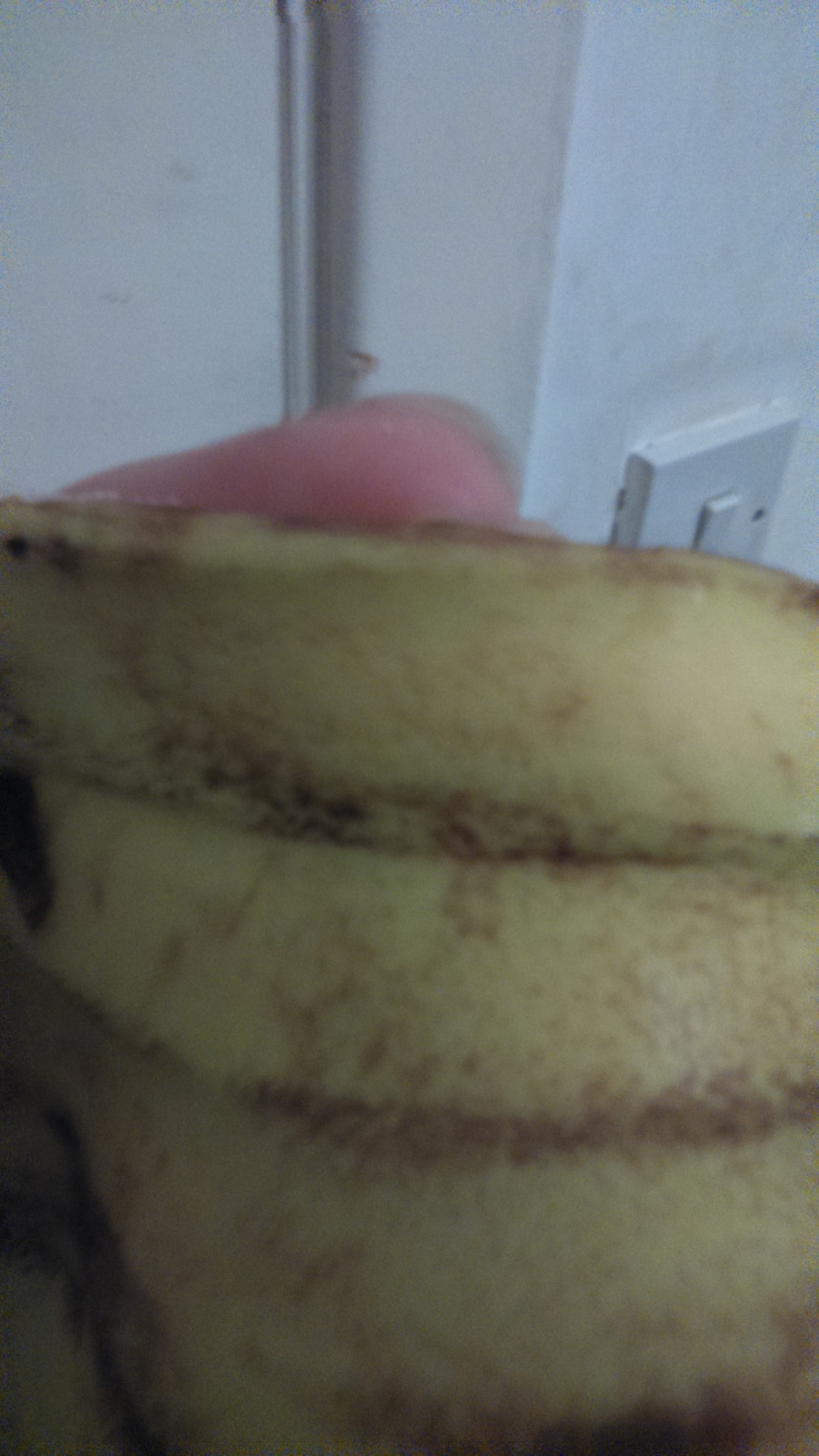 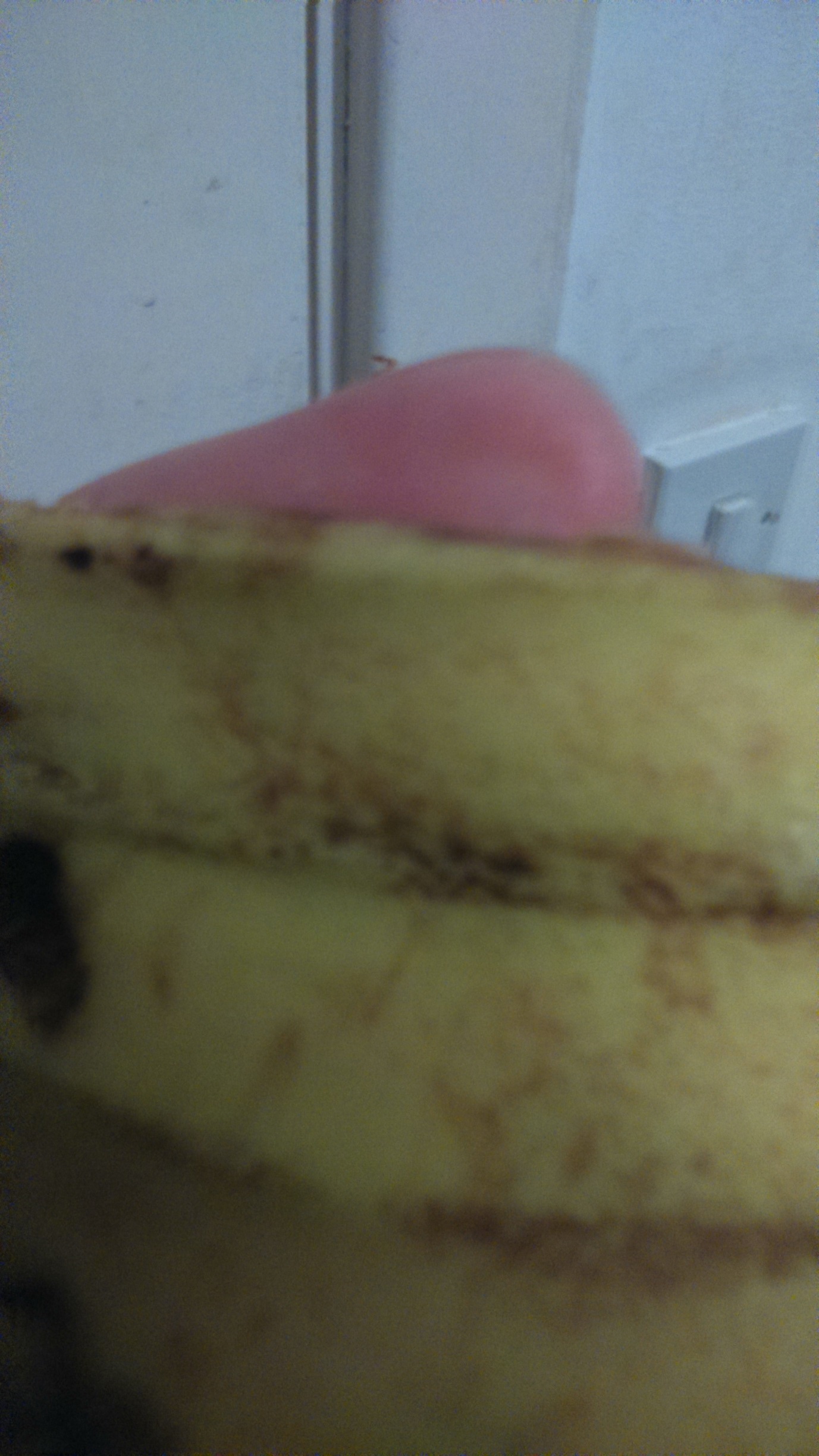 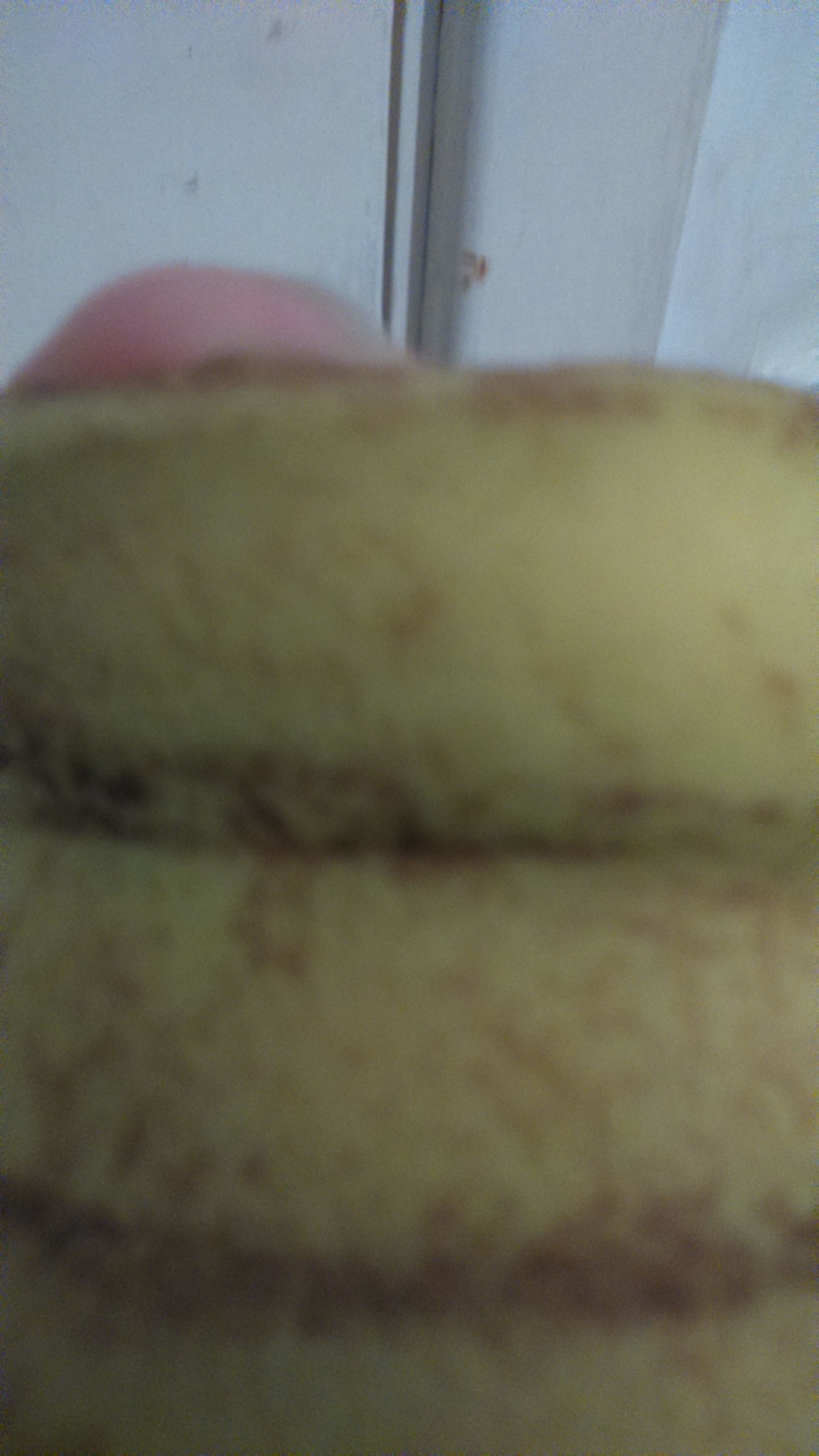 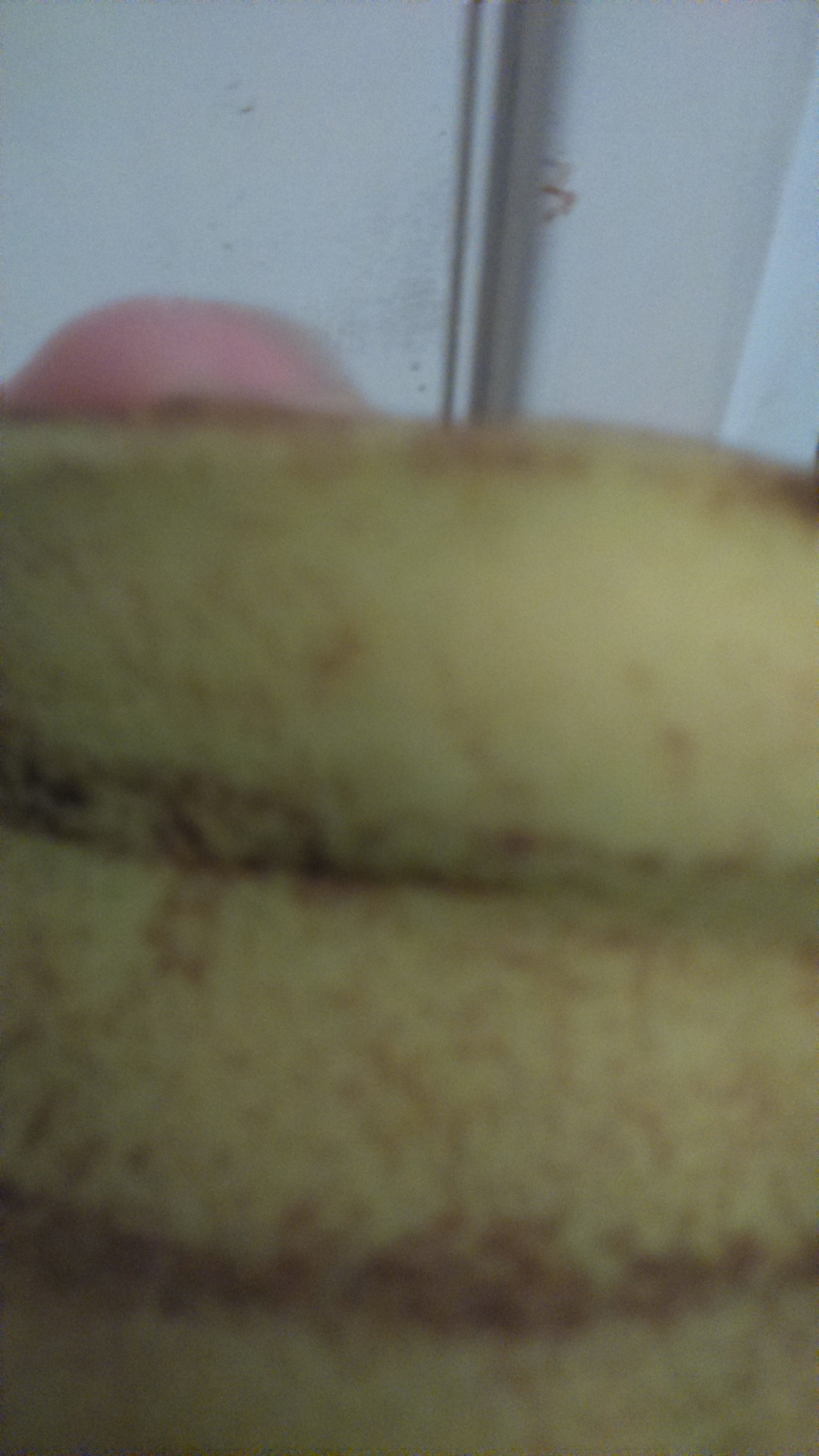 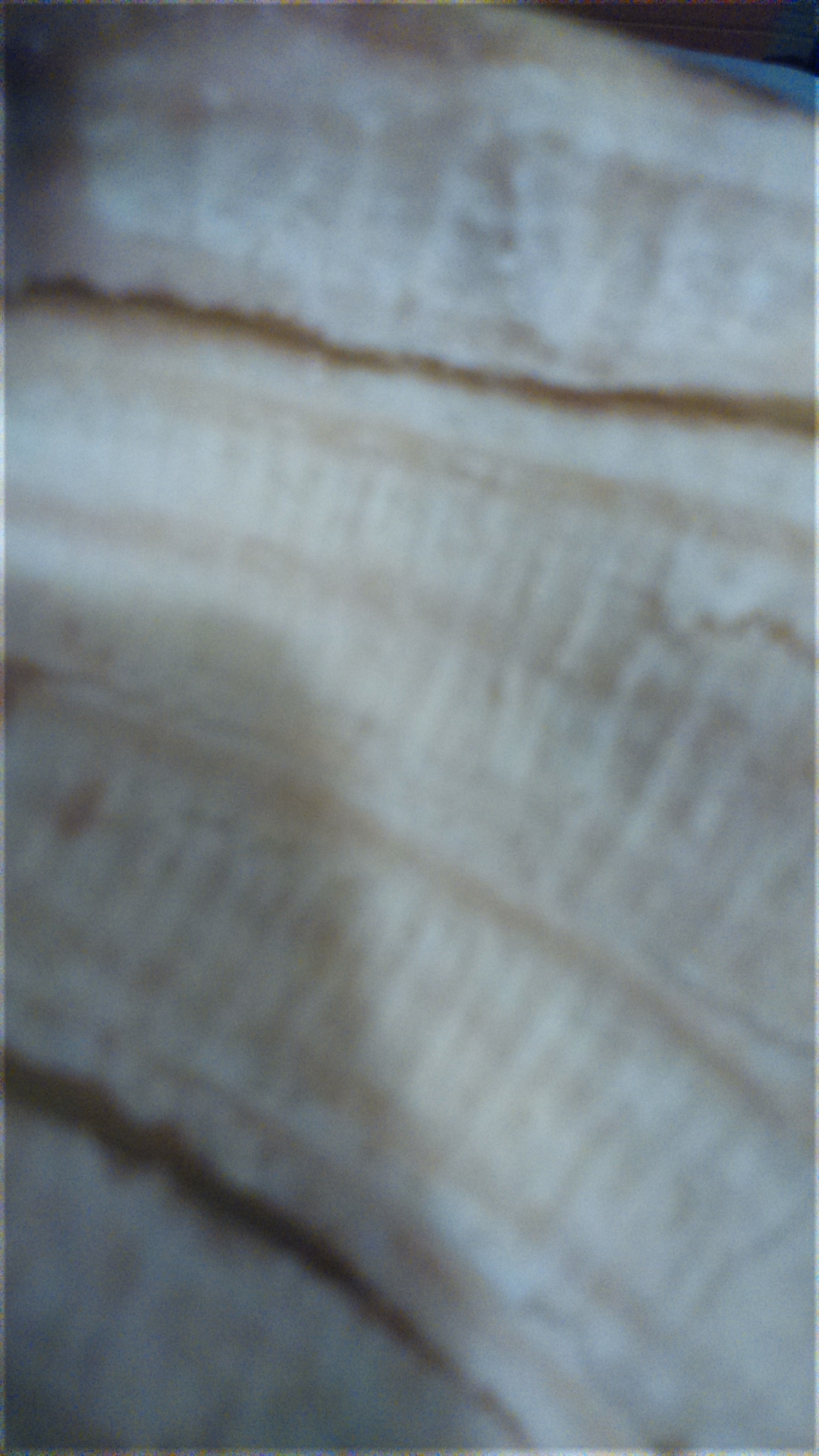 